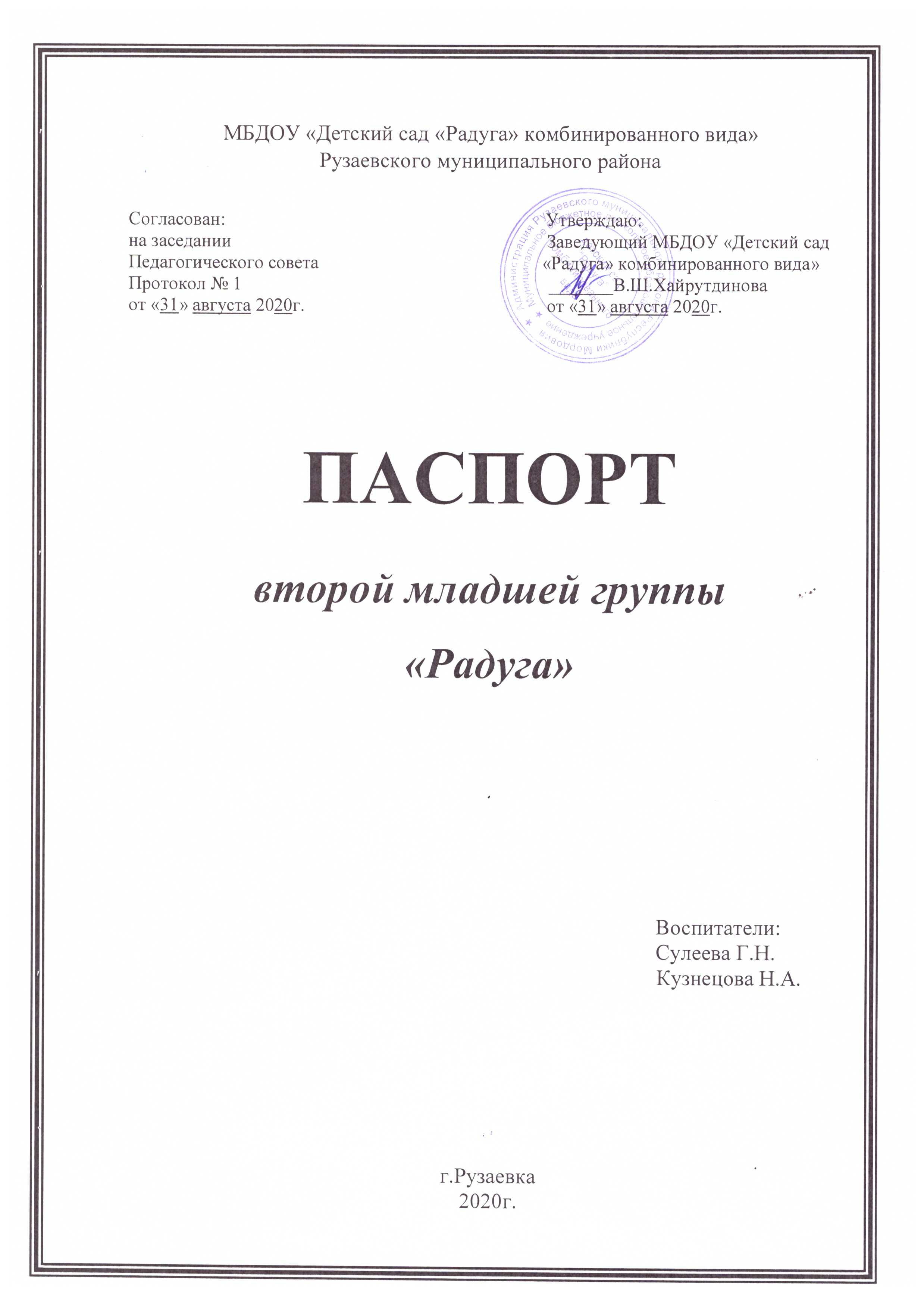 Общая информацияСписок детей группыЛист здоровьяРежим работы группы 6.30-18.30, выходные дниСведения о педагогахПомещение детского сада, оснащённое наглядными пособиями, игровым оборудованием, мебелью и техническими средствами обучения, в котором проводится игровая, учебная и воспитательная работа с детьми.Цель паспортизации группыПроанализировать состояние группы, её готовность к обеспечению требований стандартов образования, определить основные направления работы по проведению в группе образовательного процесса.Группа находится на втором этажеи состоит из 5-ти помещений:Раздевалка  19,8Буфетная  6,2Туалетная комната  17,7Игровая комната  54,2Спальная комната  51, 0II Оснащение группыФизкультурно-оздоровительный уголокУголок «зелёный огонёк», ПДДУголок природыУголок трудаУголок детского творчестваУголок «наша библиотека»Уголок занимательной математикиУголок строительно-конструктивных игрМузыкальный уголокУголок «наша лаборатория»Уголок познавательного развитияУголок нравственно-патриотического воспитанияТеатральный уголокУголок народные промыслы республики МордовияУголок «мы играем»Развивающая предметно-пространственная среда группы содержательно-насыщенна, трансформируема, полифункциональна, вариативна, доступна и безопасна.1) Насыщенность среды соответствует возрастным возможностям детей и содержанию Программы.Образовательное пространство оснащено средствами обучения и воспитания, соответствующими материалами, в том числе игровым, спортивным, оздоровительным оборудованием, инвентарем.Организация образовательного пространства и разнообразие материалов, оборудования и инвентаря обеспечивает:- игровую, познавательную, исследовательскую и творческую активность всех воспитанников, экспериментирование с доступными детям материалами (в том числе с песком и водой);- двигательную активность, в том числе развитие крупной и мелкой моторики, участие в подвижных играх и соревнованиях;- эмоциональное благополучие детей во взаимодействии с предметно-пространственным окружением;- возможность самовыражения детей.2) Трансформируемость пространства предполагает возможность изменений предметно-пространственной среды в зависимости от образовательной ситуации, в том числе от меняющихся интересов и возможностей детей;3) Полифункциональность материалов предполагает: возможность разнообразного использования различных составляющих предметной среды;наличие в группе полифункциональных (не обладающих жестко закрепленным способом употребления) предметов, в том числе природных материалов, пригодных для использования в разных видах детской активности (в том числе в качестве предметов-заместителей в детской игре).4) Вариативность среды предполагает наличие в группе различных пространств (для игры, конструирования, уединения и пр.), а также разнообразных материалов, игр, игрушек и оборудования, обеспечивающих свободный выбор детей; периодическую сменяемость игрового материала, появление новых предметов, стимулирующих игровую, двигательную, познавательную и исследовательскую активность детей.5) Доступность среды предполагает: доступность для воспитанников, в том числе детей с ограниченными возможностями здоровья, всех помещений, где осуществляется образовательная деятельность; свободный доступ детей, в том числе детей с ограниченными возможностями здоровья, к играм, игрушкам, материалам, пособиям, обеспечивающим все основные виды детской активности; исправность и сохранность материалов и оборудования.6) Безопасность предметно-пространственной среды предполагает соответствие всех ее элементов требованиям по обеспечению надежности и безопасности их использования.Образовательная область«СОЦИАЛЬНО-КОММУНИКАТИВНОЕ РАЗВИТИЕ»Образовательная область«ПОЗНАВАТЕЛЬНОЕ РАЗВИТИЕОбразовательная область«РЕЧЕВОЕ РАЗВИТИЕ»Образовательная область«ХУДОЖЕСТВЕННО-ЭСТЕТИЧЕСКОЕ РАЗВИТИЕ»Образовательная область«ФИЗИЧЕСКОЕ РАЗВИТИЕ»№Ф.И.О. ребёнка  (полностью)Дата рожденияАлексин Константин Иванович 26.08.2017 гБорисов Павел Александрович31.01.2017 г.Безруков Арсений Александрович27.12.2017 г.Вавилин Никита Алексеевич22.04.2017 г.Гурина Риана Романовна08.02.2017г.Калмыков Артемий Федорович27.12.2017 г.Ковалева Алена Андреевна30.06.2017 г.Кондратьева Полина Евгеньевна26.04.2017 г.Кондренков Роман Романович11.12.2017 г.Лашманов Иван Михайлович28.03.2017 г.Максимовский Артем Денисович17.03.2017 гМамаев Андрей Александрович13.04.2017 г.Матюшкова Ирина Сергеевна17.11.2017 г.Мышкин Ярослав Александрович01.02.2017 г.Надина Вера Борисовна29.12.2017 г.Палаткина Татьяна  Федоровна09.07.2017 г.Платонов Алексей  Юрьевич03.06.2017 г.Сергеева Дарина Александровна17.11.2017 г.Силантьева Елизавета Александровна11.10.2017 г.Сипягина Эвелина Дмитриевна01.10.2017 г.Тактаева Элина Олеговна23.09.2017 г.Филатова Мария Дмитриевна20.08.2017 г.№ФИО ребёнкаВесРостРазмер мебелиФиз.развитиеДиагнозГруппа здоровьяФиз. группаРекомендации1Алексин Константин Иванович 13,400940IIзакаливание2Борисов Павел Александрович22,1001141IIзакаливание3Безруков Арсений Александрович14,9001011IIзакаливание4Вавилин Никита Алексеевич19,3001051Iзакаливание5Гурина Риана Романовна22,6001141IIзакаливание6Калмыков Артемий Федорович13,600950Iзакаливание7Ковалева Алена Андреевна15,200970IIIкор.питания8Кондратьева Полина Евгеньевна17,2001081Iзакаливание9Кондренков Роман Романович14950Iзанятие  логопед10Лашманов Иван Михайлович17,5001091IIзакаливание11Максимовский Артем Денисович18,9001061Iзакаливание12Мамаев Андрей Александрович181031Iзакаливание13Матюшкова Ирина Сергеевна17,8001011IIзанятие логопед14Мышкин Ярослав Александрович17,4001031Iзакаливание15Надина Вера Борисовна15,100980IIзакаливание16Палаткина Татьяна  Федоровна15,9001031IIзакаливание17Платонов Алексей  Юрьевич36,5001111IIIкор.питзан. лог18Сергеева Дарина Александровна15,100960Iзакаливание19Силантьева Елизавета Александровна14,400980Iзакаливание20Сипягина Эвелина Дмитриевна15,600991IIзакаливание21Тактаева Элина Олеговна16,5001051Iзакаливание22Филатова Мария Дмитриевна16,3001021Iзакаливание2324Ф.И.О педагогаобразованиестаж работыквалификацияКузнецова Наталья Анатольевна высшее24I квалификационная категория Сулеева Галина Николаевнавысшее25I квалификационная категорияРаздевалкаРаздевалкаРаздевалка№/пНаименование КоличествоИнформационный стенд для родителей1шт.Стенд «Меню»1 шт.Стенд «Мир детского творчества»2 шт.Стенд «Советы Айболита»1 шт.Стенд «Поздравляем»1 шт.Стенд для оформления фотовыставки1 шт.Индивидуальные шкафчики для раздевания по количеству детей с индивидуальной маркировкой24 шт.Шкаф для воспитателей1 шт.Скамейки3 шт.Полка для цветов1 шт.Спальная комнатаСпальная комнатаСпальная комната№/пНаименование КоличествоДетские кровати24 шт.Шкаф для методической литературы1 шт.Письменный стол1шт.Стул1шт.Игровая комнатаИгровая комнатаИгровая комната№/пНаименование КоличествоСтол детский 13 шт.Стул детский24 шт.Ширма раскладная «Кукольный театр»1 шт.Стол для рисования1 шт.Шкаф для игрушек1 шт.Шкаф для принадлежностей1 шт.Кухонный уголок1 шт.Полка - этажерка для игрушек1 шт.Полка для книг3 шт.Магнитная доска1 шт.Полка для цветов1 шт.Мягкий диван1 шт.Мягкое кресло2 шт.Туалетная комната Туалетная комната Туалетная комната №/пНаименование КоличествоВешалка для полотенец 24 шт.БуфетнаяБуфетнаяБуфетная№/пНаименование КоличествоШкаф кухонныйШкаф навесной1 шт.Шкаф навеснойШкаф навесной2 шт.Шкаф хозяйственный1шт.№ п/пНаименованиеМячи резиновые (разного размера)Шарики пластмассовые (разного цвета)Бубен  маленькийСкакалки, гантели детскиеКеглиКоврики для массажа стопНабор для игры в боулингОбручи разных размеровМягкие модулиКольцо и мяч для баскетболаФлажки, платочки, ленточкиСамодельные игры№ п/пНаименованиеДорожные знаки;Демонстрационные плакаты;Различные виды транспорта;Настольные и дидактические игры по ПДД и ОБЖ. («Уроки                                  безопасности», «Транспорт», «Учим дорожные знаки»);№ п/пНаименованиеКоллекция камней, ракушек;Природный материал;Календарь природы;Муляжи овощей и фруктов;Ящики для рассады;Иллюстрации с изображением животных диких и домашних, животных жарких стран и Севера, птиц;Дидактические игры по экологии «Воздух, земля, вода»Библиотека познавательной природоведческой литературы,                    энциклопедии;  Инвентарь для ухода за растениями (лейка, брызгалка,                 щеточка, кисточки, палочки с заостренными концами, совки);№п/пНаименованиеНаименование1.Инвентарь для дежурства по столовой: фартуки, шапочки, совки, щётки.2.Инвентарь для мытья игрушек и стирки кукольной одежды: тазики,       бельевая верёвка, прищепки, мыло.3.Салфетницы, салфетки.	№п/пНаименованиеНаименование Материал для рисования: альбомы, акварельные и гуашевые краски,                          простые и цветные карандаши, мелки, пастель, фломастеры, стаканчики-непроливайки, трафареты для рисования, кисточки разной толщины, подставки для кисточек, бумага для свободного рисования, раскраски. Материал для лепки: пластилин, восковой пластилин, тесто для лепки,                стеки, индивидуальные клеёнки, досочки. Материал для аппликации и ручного труда: клей ПВА, кисти для клея, ёмкость под клей, салфетки, цветная бумага и картон, белый картон, гофрированная бумага, бархатная бумага, ножницы. Альбом «Гжель», «Хохломская роспись» и т.д.Магнитная доска для демонстрации рисунков детей.№п/пНаименованиеТематическая подборка детской художественной литературы;Портреты писателей и поэтов;Детские книги;Литературные игры;Игры с грамматическим содержанием;Цветные карандаши, бумага;Книги-рассказы в картинках;Энциклопедии;Хрестоматии;Изображения сказочных персонажей.№ п/пНаименованиеНаборы геометрических фигур, цифр;Игры на сравнение предметов по нескольким признакам: «Найди 5 отличий», «Найди одинаковых», «Предметы и контуры», «Хитрые предметы», «Большой, средний, маленький»;Игры на установление последовательности предметов по степени возрастания: «Разложи предметы по высоте, длине, ширине и т.п.»;Дидактические игры: «Считаем вместе», «Геометрические формы», «Время», «Подбери по цвету и форме»», «Контуры»;Игры на составление целого: «Пазлы», «Собери узор»;Геометрические плоскостные фигуры и объемные формы, различные по цвету, размеру;Числовой ряд;Цветные счетные палочки;Демонстрационный материал по математике Е.В. Колесникова№ п/пНаименованиеКонструктор мелкий и крупный;Мозаика крупная и мелкая;Пазлы;Конструирование из бумаги «Оригами»;Игрушки со шнуровками и застёжками;Небольшие игрушки для обыгрывания построек: фигурки людей и животных, макеты деревьев;Транспорт мелкий, средний, крупный: машины легковые и грузовые;№ п/пНаименованиеДудочки;Погремушки;Диско-шарБубны;Магнитофон;Атрибуты для ряженья: шляпы, бусы, сарафаны, юбки, косынки;№ п/пНаименованиеПриборы – помощники: увеличительные стекла, безмен,  бинокль разнообразные магниты.Прозрачные и непрозрачные сосуды разной конфигурации и разного объема: пластиковые банки, бутылочки, стаканы разной формы, величины, ведерки, воронки, лопатки, формочки.Природные материалы: камешки разного цвета и формы, глина, песок, ракушки, шишки, скорлупа орехов, кусочки коры деревьев, листья, семена фруктов и овощей, опилки, пластилин. Бросовый материал: кусочки кожи, поролона, меха, лоскутки ткани, пробки, проволока, деревянные, пластмассовые, стеклянные, металлические предметы, трубочки для коктейля.Разные виды бумаги: обычная альбомная и тетрадная, калька, наждачная.Красители: акварельные краски, безопасные красители, гуашь.Медицинские материалы: пипетки, колбы, шпатели, деревянные палочки, вата, воронки, шприцы (пластмассовые без игл), марля, мерные ложки, резиновые груши.Прочие материалы: зеркала, воздушные шары, зубочистки, растительное масло, мука, соль, стеки, ученические линейки, спички и спичечные коробки, нитки, пуговицы.Дополнительное оборудованиеДополнительное оборудованиеОборудование для ухода за растениями.Календари природы и погоды.Иллюстрированный материал.Игровой материал, дидактические игры по экологии.Справочники, энциклопедии.Контейнеры для сыпучих и мелких предметов.Картотека опытов.Крупы, соль, сахар.Мерные ложки.Настольно - печатные игры.Набор для экспериментирования с водой и песком: емкости 2-3 размеров и разной формы, предметы-орудия для переливания и пересыпания, плавающие и тонущие игрушки и предметы.№п/пНаименованиеЛото, домино в картинках («Домино - Звери; Фрукты-цветы», «Лото - Маша и медведь; Весёлые зверята, Фрукты-овощи»», «Развивающее лото»Предметные и сюжетные картинки, наборы картинок по лексическим темам (посуда, бытовые приборы, цветы, одежда, фрукты, овощи, ягоды, домашние и дикие животные, игрушки, мебель, птицы,  профессии и т.д.);Дидактические игры по обучению грамоте («Парные буквы», «Четвёртый лишний звук», «Слоги», «Рассказы по картинкам – В деревне», «Мои первые буквы»Наборы разрезных картинок;Настольно-печатные игры разнообразной тематики и содержания («Мир растений», «Профессии», «Веселые зверята», «Учимся считать» «Ребятам о зверятах в лесу», Разрезная азбука, «Что такое хорошо? Что такое плохо?», «Найди пару», «Настольная игра-ходилка», «Четвертый лишний»)Иллюстрации с изображением хозяйственно-бытового труда детей и взрослых дома;Доска, мел, указка;Карточки с буквами;Картинки с последовательно развивающимся действием;Картинки с изображением космического пространства, планет, звезд, космического корабля;2 вида азбук;Тетради в клетку;Циферблат часов.№п/пНаименование1.Символика России;2.Дидактические пособия: «Расскажите детям о московском Кремле; «Расскажите детям о достопримечательностях Москвы»;3.Дидактический материал: «Защитники Отечества», «9 мая – день Победы». «Великая Отечественная война», «Расскажи про свой город»;№п/пНаименованиеШирма для кукольного театра;Кукольный театр;Настольный театр;Шапочки;Маски;Пальчиковый теаатр.№п/пНаименованиеЛитература («Ф.В. сычков», «Здравствуй Мордовия», «Народные промыслы», «Монастыри и храмы Мордовии», «Растительный мир нашей Родины», «Мордовские загадки», «Русско-мокшанский словарь», «Мордовское язычество»Альбомы «Элементы мордовского орнамента», «Работы воспитанников»Мордовская вышивка с.Сузгарье (полотенце, салфетки)Деревянные изделия из Подлесной Тавлы Кочкуровского района Куклы в национальных костюмахИзделия из лыкаКуклы обереги из ткани, лыкаВаленки из войлокаКартина в технике «Батик» Мастор ава (Богиня земли и плодородия)Дидактическая играИзделия  и игрушки из глиныСюжетно-ролевая игра «Магазин»:1. Касса, весы, калькулятор, счёты;2. Кондитерские изделия;3. Хлебобулочные изделия;4. Изделия бытовой химии;5. Корзины, кошельки;6. Предметы-заместители;7. Овощи, фрукты.Сюжетно-ролевая игра «Больница»:1. Медицинские халаты и шапочки;2. Ширма;3. Набор доктора;4.Ростомер;«Аптека»:Вата, бинты, лекарства, градусники, мерные ложечки, пипетки, стаканчики, шпатели. Рецепты и касса.Сюжетно-ролевая игра «Шофёр»:1. Рули;2. Инструменты;3. Разнообразные машины;4. Фуражка регулировщика;5. Жезл, свисток;6. Светофор.Сюжетно-ролевая игра «Стройка»:1. Строительный материал: крупный и мелкий конструктор;2. Строительные инструменты (молоток, пила, плоскогубцы, гаечный ключ, тиски, отвертка);3. Каски.Сюжетно-ролевая игра «Кухня»:1. Посуда;2. Газовая плита;3. Фартучки.АвторсоставительНаименование изданияИздательствогодВолчкова В. Н., Степанова Н.В.Конспекты занятий во второй младшей группе детского сада. Практическое пособие для воспитателей и методистов ДОУВоронеж: ТЦ «Учитель», 2004. Куцакова Л.В.Конструирование и ручной труд в детском садуМ: Просвещение, 1990.Куцакова. Л.В.Занятия с дошкольниками по конструированию и ручному трудуМ.:Совершенство,1999Сорокина А.И.«Дидактические игры в детском саду»М.: Просвещение, 1992Богатеева З.А.Чудесные поделки из бумаги. Книга для воспитателей детского сада.М.: Просвещение, 1992.Янушко Е.А.«Сенсорное развитие детей»М.: Мозаика-Синтез, 2013АвторсоставительНаименование изданияИздательствогодВолчкова В.Н., Степанова Н.В.Конспекты занятий во второй младшей группе детского сада. Практическое пособие для воспитателей и методистов ДОУВоронеж: ТЦ «Учитель», 2004. Вострухина Т.Н.«Знакомим с окружающим миром детей 3-5 лет»М.: «ТЦ Сфера», 2013Колесникова Е.В.«Я начинаю считать» математика для детей 3-4 лет (рабочая тетрадь)М.: «ТЦ Сфера», 2020АвторсоставительНаименование изданияИздательствогодВолчкова В. Н., Степанова Н. В.Конспекты занятий во второй младшей группе детского сада. Практическое пособие для воспитателей и методистов ДОУВоронеж: ТЦ «Учитель», 2004. Арушанова А.Г.«Речь и речевое общение детей»М.: «Мозаика-Синтез», 1999Бондаренко А.К.Дидактические игры в детском саду. М.: Просвещение, 1985.Илларионова Ю.Г.Учите детей отгадывать загадки.М.: Просвещение, 1985.Под ред. О.С. УшаковойСкажи по-другому / Речевые Иры, упражнения, ситуации, сценарииСамара, 1994.Под ред. О.С. Ушаковой.Занятия по развитию речи в детском садуМ.: Просвещение, 1993.Под ред. О.С. Ушаковой.Придумай слово. Речевые игры и упражнения для дошкольниковМ.: Просвещение, 1996Ушакова О.С.Занятия по развитию речи для детей 3-5 лет»М.: ТЦ Сфера,2010Ушакова О.С.Знакомим дошкольников с литературойМ.: Сфера, 1998Ушакова О.С.Знакомим дошкольников 3-5 лет с литературойМ., 2010АвторсоставительНаименование изданияИздательствогодАвт.-сост. Е.Н.КиркинаХрестоматия к проrрамме «Валдоня» («Светлячок»): Пособие для Дошк. образов. учреждений РМ Саранск, 2004.Богатеева З.А.Аппликация по мотивам народного орнамента в детском саду. Пособие для воспитателя детского сада. М., 1982.Казакова Т.Г.  Занятие с дошкольниками по изобразительной деятельностиМ.: Просвещение, 1996.Комарова Т.С.Занятие по изобразительной деятельности в детском садуМ.: Просвещение, 1991.Комарова Т.С., Антонова А.В., Зацепина М.Б.Программа эстетического воспитания детей 2-7 лет «Красота. Радость. Творчество»М., 2002.Куцакова Л.В., Мерзлякова С. И.Воспитание ребенка – дошкольника: развитого, образованного, самостоятельного, инициативного, неповторимого, культурного, активно-творческого: / Музыка и музыкальная деятельность / В мире прекрасного: Програм.-метод. пособиеМ.:ВЛАДОС, 2004.  Лыкова И.А.Изобразительная деятельность: планирование, конспекты занятий, методические рекомендации (младшая, средняя, старшая, подготовительная группы).М.:Карапуз-Дидактика, 2006.Лыкова И.А.Изобразительное творчество в детском саду. М.:Карапуз-Дидактика, 2007.Сост. А.И. ИсайкинаМордовские народные игры. Методические рекомендации для воспитателей детских дошкольных учреждений.Саранск, 1993.АвторсоставительНаименование изданияИздательствогодГлазырина Л.Д.Физическая культура в младшей группе детского садаМ.: Владос, 2005.Пензулаева Л.И.Физкультурные занятия с детьми 3-4 летМ.: Владос, 2004.Под ред. Яковлевой.Т.С. Здоровьесберегающие технологии воспитания в детском саду  М.: Школьная пресса,  2006.Шебеко В.Н., Ермак Н.Н.. Физкультурные праздники в детском садуМ.: Просвещение, 2003.Щербак А.П. Тематические физкультурные занятия и праздники в дошкольном учрежденииМ.: Владос, 1999Яковлева Л.В., Юдина Р.А. Физическое развитие и здоровье детей 3-7 летМ.: Владос, 2003